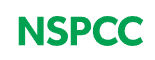 https://www.nspcc.org.uk/what-is-child-abuse/types-of-abuse/child-sexual-exploitation/ 